ACTIVIDAD DE APRENDIZAJE DEL AULA DEL FUTURO*¿Cuánto durará la actividad formativa? ¿Qué tipo de espacio de aprendizaje es necesario? ¿Qué tecnología y/o otros materiales son necesarios?Especifique los distintos pasos de la actividad formativa y describa el papel del docente y del alumno en cada etapa. También el tipo de interacción y actividad: por ejemplo, dirigida por el docente, trabajo en grupo, trabajo independiente - investigación, creación, presentación, etc.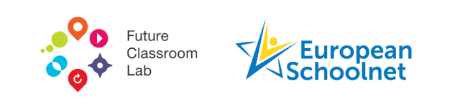 La plantilla de las situaciones de aprendizaje y actividades de aprendizaje del Aula del Futuro forma parte del kit de herramientas del Aula del Futuro (creado por European Schoolnet), disponible en la página web del Aula del Futuro: http://fcl.eun.org/toolkit El kit de herramientas del Aula del Futuro está utilizando la licencia de Creative Commons Reconocimiento-NoComercial-CompartirIgual 4.0 Internacional  TÍTULOETAPANIVELÁREA/SAUTOR/ESBREVE DESCRIPCIÓNTiempoZona (s) de aprendizaje de Aula del FuturoTecnología/materialesPapel del docentePapel del alumnoTipo de interacción/actividad educativaPREPARACIÓN: ¿Qué preparación es necesaria para esta actividad formativa?EVALUACIÓN: ¿Cómo puede evaluarse esta actividad formativa?EXTRA: Si es posible, añada las URL de los vídeos online, imágenes, concursos y sitios web relacionados con esta actividad.EXTRA: Si es posible, añada las URL de los vídeos online, imágenes, concursos y sitios web relacionados con esta actividad.SITUACIÓN DE APRENDIZAJE VINCULADA: Si su actividad está vinculada a alguna situación de aprendizaje escriba el título de la misma.